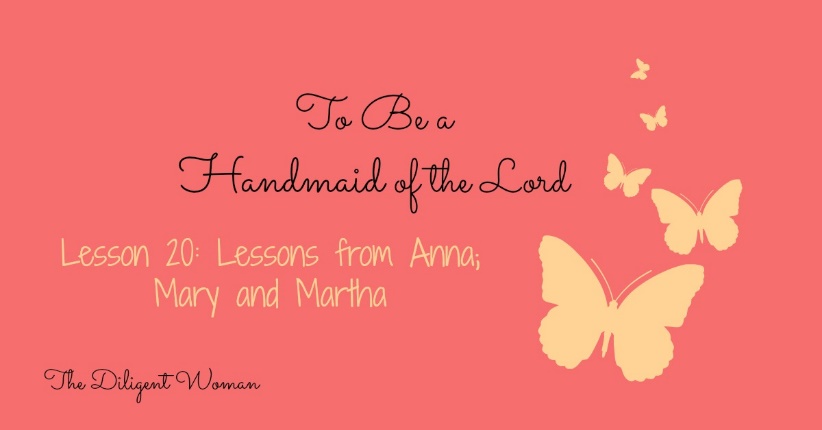 Lesson 20Lessons from Anna; Mary and MarthaAnnaScripture Reference – Luke 2:36-381. Describe Anna.2. How often did Anna serve God?3. What did she do after seeing Jesus with His parents at the Temple?4. Consider 1 Timothy 5:11-16.  How does Paul tell Timothy to instruct the young widows?Young people need FOCUS to keep their lives on track.  Older people do as well, but the implication is that if you have done these things when you are young, then they are more likely to be an ingrained HABIT and part of LIFE when you are older.  Anna is an example of a VERY DEDICATED woman.  Strive to be this DEDICATED in whatever manner you SERVE the Lord and others.Mary and MarthaScripture References – Luke 10:38-42; John 11:1-44; Matthew 26:6-13; John 12:1-85. Who welcomed Jesus into her house? (Luke 10:38)6. Who are her siblings? (Give references to prove.)7. What is said of Martha in Luke 10:40?8.  What was Mary doing?9. What did Jesus say to Martha?10.  We should always leave the serving to others while we do that which interests us.                                    					TRUE or FALSERead John 11:1-44.11. What did the sisters do when Lazarus became ill? (verse 3)12.  How did they refer to Lazarus in their message?13. How did Jesus feel about Martha, Mary, and Lazarus?14.  How long did Jesus wait to go to Bethany, and why? (verses 4, 6, 12)15. How far away from Jerusalem was Bethany?16.  How long had Lazarus been dead when Jesus got to Bethany?17.  What did both Martha and Mary believe would have happened if Jesus had come sooner? (verse 21, 32)18.  What does Martha believe can happen now? (verse 22)19. What confession does Martha make in verse 27?20.  Martha fully understood that Jesus was “the resurrection”. (John 11:25-27; 39-42)NOTE: As an aside to our study – notice how much Jesus cared for these people!  He’s already said that He’s going to wake Lazarus up, so He knows there isn’t going to be a reason to be sad (John 11:11).  Yet He still weeps over the mourning of Mary and Martha AND at the death of Lazarus.  This Lord TRULY knows what pains each of us go through in this life (Hebrews 2:17-18; 4:14-16).21. When Jesus returns to Bethany before the Passover, where does He go? (John 12:1)22. What did Mary and Martha do during this visit?23.  What did Jesus say about Mary’s service? (John 12:7)Conclusion: Martha and Mary were BUSY!  Martha and Mary befriended Jesus when He had nowhere to call home.  Martha could get distracted with the work around the house.  Mary could be distracted by her grief so as not to notice the absence of her sister.  Both of these women show a deep belief in Jesus and WHO He is.  Both of these women show an eagerness to serve.  Each woman has her talents.  They each did what they could when they could.  They weren’t the SAME, but they both SERVED.We can each try to be more like Anna, Mary, and Martha.  We can each dedicate ourselves to God with our own abilities at the stage of life that we are in now.  We don’t have to wait until we are of “great age” to know what we can do for the Lord and for others.  We need to be thankful for the abilities that others bring to the table, and grateful for the opportunity to share our own.